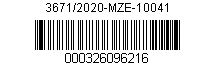 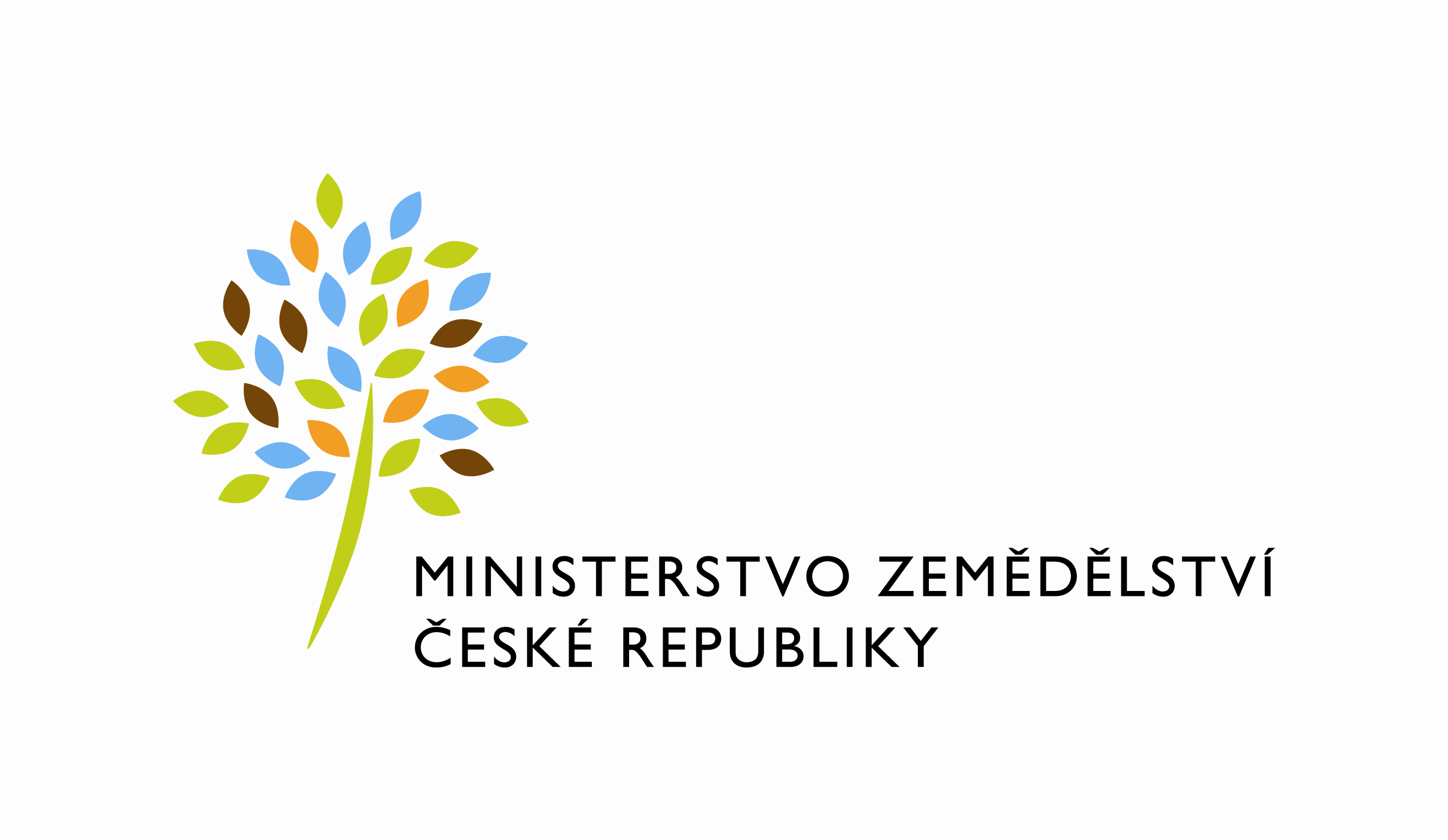  Výroční zpráva Ministerstva zemědělství o poskytování informacípodle zákona č. 106/1999 Sb., o svobodném přístupu k informacím, ve znění pozdějších předpisů - za rok 2019Ministerstvo zemědělství v souladu s ustanovením § 18 odst. 1 zákona č. 106/1999 Sb., 
o svobodném přístupu k informacím, ve znění pozdějších předpisů (dále jen „InfZ“), tímto zveřejňuje výroční zprávu za rok 2019 o své činnosti v oblasti poskytování informací podle citovaného zákona a poskytuje následující údaje:Na Ministerstvo zemědělství (dále jen „MZe“) bylo podáno celkem 181 žádostí  
o informace ve smyslu InfZ. Vydáno bylo celkem 27 rozhodnutí o odmítnutí žádosti nebo 
o odmítnutí části žádosti podle § 15 InfZ a 1 rozhodnutí o odmítnutí žádosti z důvodu jejího neupřesnění [§ 14 odst. 5 písm. b)].Proti rozhodnutí MZe byla podána 2 odvolání, ke kterým byly vydány 2 rozklady. Nebyl vydán žádný rozsudek soudu ve věci přezkoumání zákonnosti rozhodnutí povinného subjektu o odmítnutí žádosti o poskytnutí informace.Nebyla poskytnuta žádná výhradní licence.Bylo podáno celkem 12 stížností podle § 16a InfZ, z toho 3 proti MZe. Důvodem 2 stížností byl nesouhlas s postupem při vyřizování žádosti ministerstvem, kterým bylo v autoremeduře vyhověno doplněním informace. Důvodem jedné stížnosti byl nesouhlas s výší úhrady, která byla ministrem potvrzena. 9 stížností bylo postoupeno MZe jako nadřízenému orgánu a byly vyřízeny následujícím způsobem: u 2 stížností byl potvrzen postup povinného subjektu a v 7 případech byla snížena výše úhrady vyčíslená povinným subjektem.Na MZe bylo postoupeno 7 odvolání podřízenými organizacemi a vydáno 7 rozhodnutí 
o odvolání jako nadřízený orgán. V 5 případech byla požadována úhrada za poskytnutí informace a ve 2 případech zaplacena, a to v celkové výši 1 894,- Kč.Žádosti o informace se týkaly především:přehledu vyplacených dotací – informací o příjemcích a výši poskytnutých finančních prostředků;oblasti vodního hospodářství – protipovodňových opatření, vodovodů a kanalizací (vodné a stočné), ČOV, stavby vodního díla;potravin – bezpečnosti potravin, prodeje polského masa, doplňků stravy;personální politiky - odměňování vybraných pracovníků ministerstva, benefitů, smluv, organizační struktury, systemizace, zahraničních služebních cest;poskytnutí dokumentů – korespondence, zápisů z jednání, rozhodnutí vydaných MZe, dokumentů z archivu;střetu zájmů – auditních zpráv;informací o odpovědnosti za průtahy ve správním řízení, náhrady škody (regrese);oblasti lesního hospodářství a myslivosti – honebních společenstev a hranic honiteb, ochrany lesa a rekultivace, lovu zvěře;činnosti Vinařského fondu a značení vín;živočišných komodit – ochrany zvířat, rituálních porážek, kompenzace chovatelům kožešinových zvířat, uznání chovu;rostlinných komodit – používání ochranných prostředků, pěstování konopí, máku a GMO;rozpočtu a úsporných opatření;smluv na poradenské a právní služby, veřejných zakázek.Přehled o poskytování informací podle zákona č. 106/1999 Sb. – 
za rok 2019Přehled o poskytování informací podle zákona č. 106/1999 Sb. – 
za rok 2019Počet podaných žádostí181Počet rozhodnutí o odmítnutí žádosti28Počet odvolání proti rozhodnutí 9Počet rozhodnutí o odvolání  - rozkladů2Počet rozhodnutí o odvoláních postoupených MZe jako nadřízenému orgánu7Počet stížností 12Z toho stížností postoupených MZe jako nadřízenému orgánu9Počet požadovaných / zaplacených úhrad     za poskytnutí informace5 / 2Celková suma úhrad (v Kč)1 894